12 марта 2020Практическое занятие № 40.  Преобразования графика функции. Гармонические колебания. Прикладные задачи.Цель работы: изучив теоретический материал, выполнить преобразования графиков функций, определить амплитуду колебаний в уравнениях гармонических колебаний.Основные теоретические сведенияПреобразование графиков функций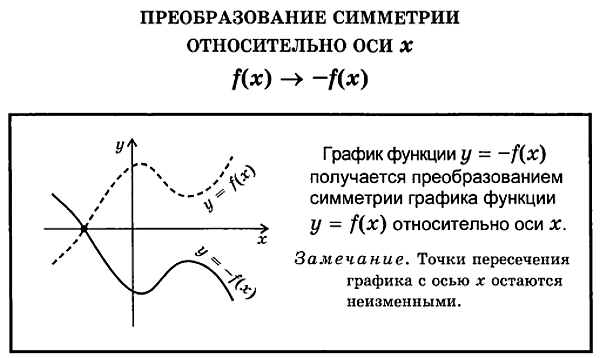 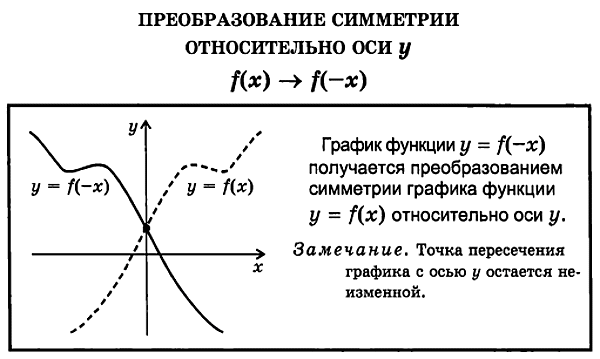 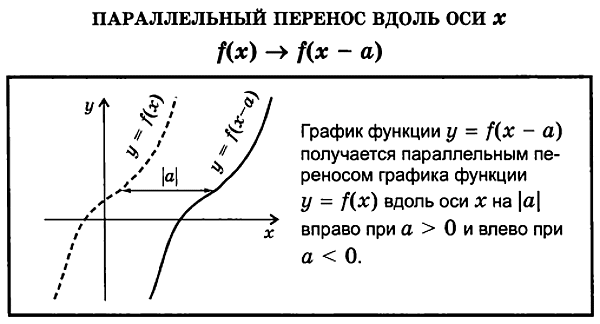 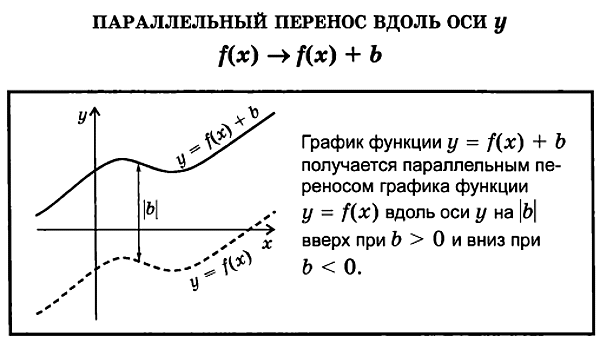 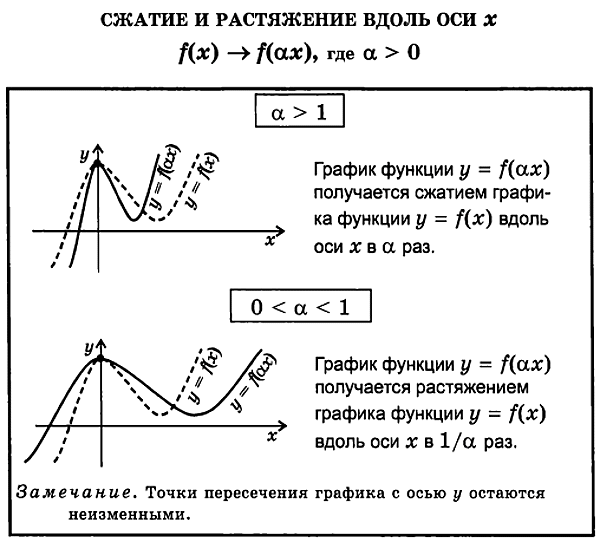 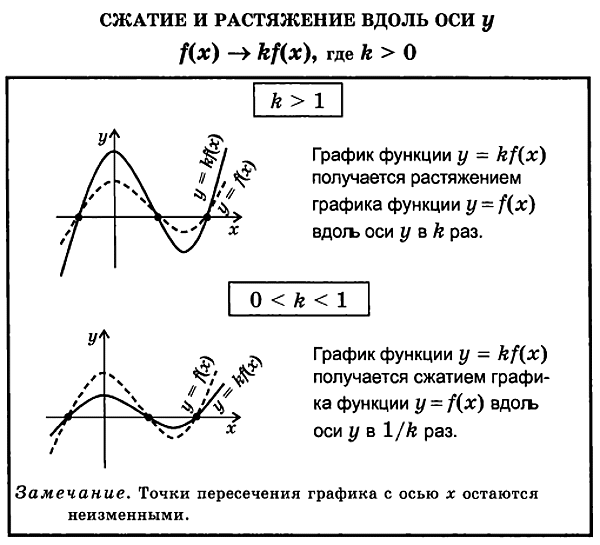 ОПРЕДЕЛЕНИЕГармонические колебания – это колебания, при которых физическая величина, описывающая состояние системы, изменяется во времени по закону синуса или косинуса.Уравнение гармонического колебания устанавливает зависимость координаты тела от времениУравнение и график гармонических колебаний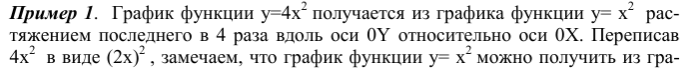 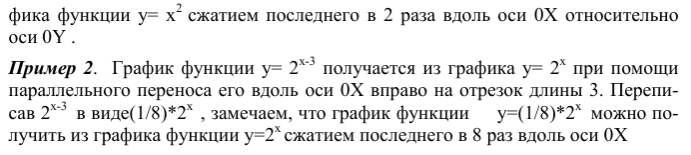 Задания для выполнения1. На  рисунке 1  изображен  график  функции  y = f(x).  Запишите  формулы,  с  помощью которых можно задать остальные графики.1 вариант (графики 1-3). 2 вариант (графики 4-6)2. На рисунке 1 изображен график функции y = f(x). Начертите графики преобразованных  функций.                            1 вариант (графики 1-3).                 2 вариант (графики 4-6)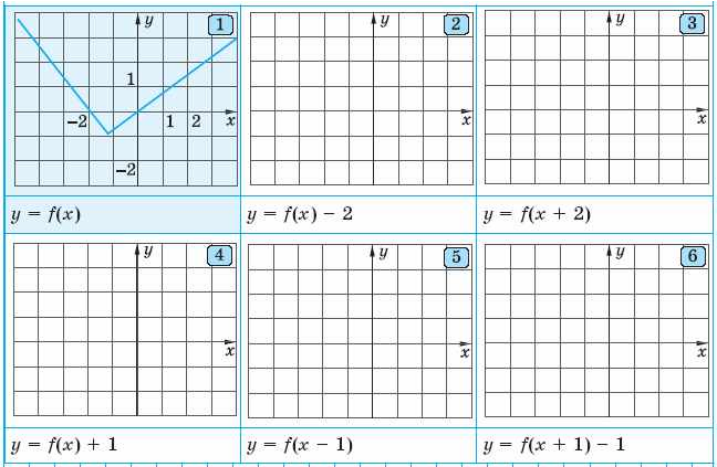 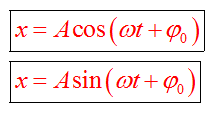 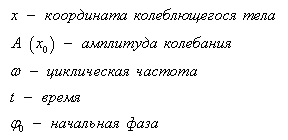 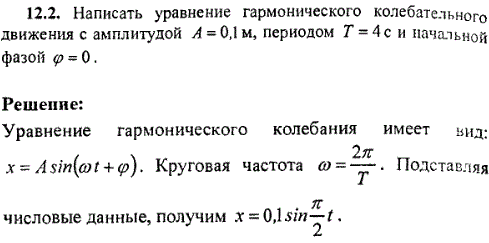 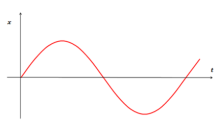 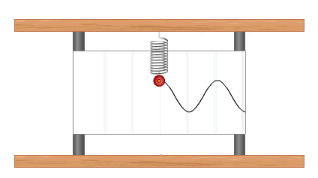 	Вариант 1Вариант 23. Определи амплитуду колебаний в уравнении гармонического колебания: 
3. Определи амплитуду колебаний в уравнении гармонического колебания: 
y =4sin(8x+)y=3sin(4x+)